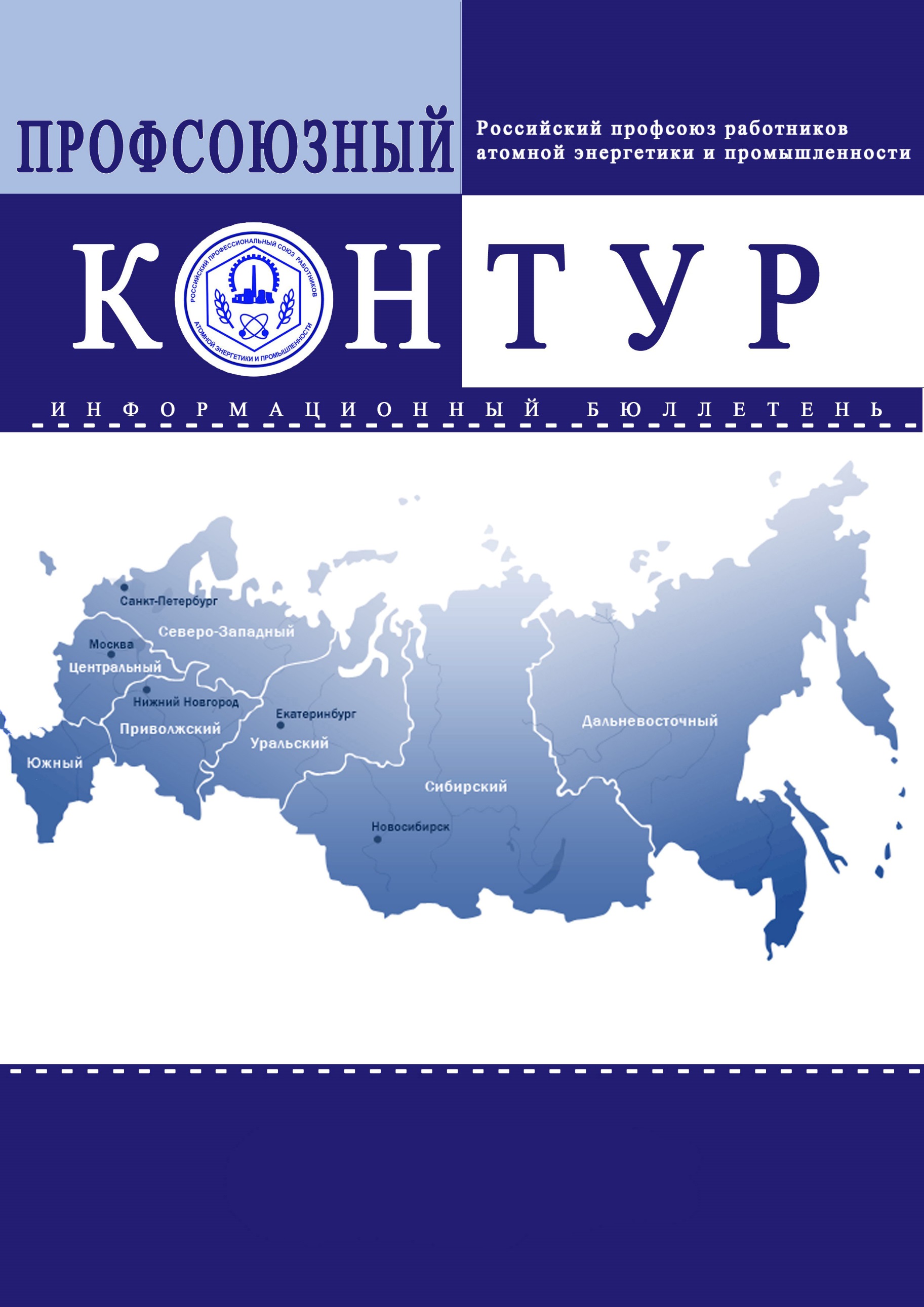 Оплата трудаНазваны регионы, где больше всего вырастут зарплатыПримерно три процента составит реальный рост заработной платы россиян в 2019 году. В первой половине 2020 года темпы роста останутся примерно на том же уровне.К такому мнению пришли эксперты Финансового университета при правительстве РФ, уточнив макроэкономические прогнозы на ближайшие годы (есть в распоряжении "Российской газеты").Как поясняет директор Института социально-экономических исследований Финуниверситета Алексей Зубец, в 2019 - 2022 годах мировую экономику ожидает достаточно стабильное развитие с ростом ВВП в интервале от 2,8 до 3,6 процента. "Мы не видим оснований для того, чтобы ожидать в ближайшие годы значительного мирового экономического кризиса", - отмечает Зубец. Российская экономика, как и мировая, в ближайшие годы продолжит стабильно развиваться.По оценкам Института социально-экономических исследований, в 2019 году ВВП России вырастет на 1,8 процента, в 2020 году темп роста ВВП несколько увеличится - до двух процентов. Но в последующие пару лет снова ожидается спад, хотя совсем небольшой. Потребительская инфляция в России в конце 2019 - начале 2020 года будет держаться на уровне пять процентов.При этом эксперты выделяют 10 регионов, экономика которых будет особенно на подъеме. Это Республика Крым и Севастополь, Амурская область, Чеченская Республика, Самарская область, Республика Саха - Якутия, Приморский край, Республика Северная Осетия - Алания, Ленинградская область, Забайкальский край.А вот самые высокие темпы роста реальной заработной платы в нынешнем году и в первой половине следующего года эксперты прогнозируют в таких регионах, как Ленинградская область (7,1 процента), Приморский край (6,5 процента), Дагестан (5,6 процента), Карелия (5,4 процента), Псковская область (пять процентов), Севастополь (4,7 процента), Кабардино-Балкарская Республика (4,5 процента), Московская область (4,5 процента), Якутия (4,4 процента), Крым (4,3 процента)."Если говорить о регионах по развитию экономики, то на первое место мы ставим Крым и Севастополь, где бурное развитие обеспечивается инвестициями в инфраструктуру полуострова и притоком туристов, - отмечает Зубец. - Остальные регионы - это либо территории с низкими темпами, где любые инвестиции будут приводить к серьезному росту местной экономики, либо территории, где происходят какие-то крупные инвестиционные проекты. Например, Амурская область - это космодром "Восточный", Ленинградская область - порты и разного рода строительство, включая жилое строительство. Самарская область - "АвтоВАЗ", химия и нефтепереработка. Якутия - экспорт угля, Московская область - инвестиции, строительство и прочее. А где экономика оказывается на подъеме, происходит и рост реальных зарплат".Текст: Ольга Игнатова Источник: «Российская газета»Половина россиян зарабатывают менее 35 тыс. рублей в месяцПоловина россиян получают зарплату менее 34,5 тыс. руб., следует из результатов исследования Росстата. А зарплаты 10% наиболее высокооплачиваемых работников в 13 раз превышают зарплаты 10% наименее оплачиваемыхРосстат представил итоги исследования заработных плат россиян, согласно которому 50% граждан, работающих на крупных и средних предприятиях, получают зарплату меньше 34 335 руб. Именно столько составило медианное значение зарплаты в апреле 2019 года.Медианная зарплата — это уровень оплаты труда, 50% работников получают ниже, а 50% — выше которого, пояснил директор Центра трудовых исследований НИУ ВШЭ Владимир Гимпельсон: соответственно, половина россиян, занятых на крупных и средних предприятиях, получают меньше медианного значения, то есть 34 335 руб. в 2019 году. «Если взять все предприятия, медианное значение зарплаты будет еще меньше», — уточнил экономист.Медианное значение зарплаты значительно ниже средней зарплаты по стране (47 657 руб.) и более приближено к реальной зарплате значительной части населения.«Чем сильнее средняя зарплата отличается от медианы, тем сильнее неравенство в оплате труда и выше доля людей с низкой зарплатой», — объяснил Гимпельсон. Высокооплачиваемые работники тянут вверх значение средней зарплаты и практически не влияют на медианное значение, объяснил он. Отклонение медианы от средней зарплаты в 2019 году составило 27,9%.Зарплата 20% самых высокооплачиваемых работников составляет почти половину (48%) всего объема средств, направленных на оплату труда. «Именно этот факт дает завышенную среднюю заработную плату, уровень которой каждый раз, когда ее публикует Росстат, не воспринимается населением и кажется неадекватным», — сказала РБК завлабораторией количественных методов исследования регионального развития РЭУ им. Г.В. Плеханова Елена Егорова.Разрыв между медианным и средним значением зарплаты различается по регионам и колеблется от 13 до 31%. В Москве в апреле 2019 года средняя зарплата составила 96 тыс. руб., а медиана на 31,2% меньше — 66 тыс. руб. В Сахалинской области средняя зарплата достигла 88 тыс., а медианная — 62,6 тыс., то есть на 28,8% меньше.В целом средняя зарплата 10% самых высокооплачиваемых работников составила 157,2 тыс. руб., что в 13 раз превышает среднюю зарплату 10% самых низкооплачиваемых (12 тыс. руб.), следует из результатов исследования Росстата.Статистическое ведомство публикует «Сведения о распределении численности работников по размерам заработной платы» раз в два года (предыдущее появилось в 2017 году). Наблюдение фиксирует распределение численности работников по размерам зарплаты за апрель. Это единственное исследование, в котором официально публикуются данные о медианной зарплате россиян.В 2019 году выборочное исследование охватило 27,1 млн человек и более 101,4 тыс. крупных и средних предприятий.Если бы Росстат в своем исследовании охватывал малые и микропредприятия, медианное значение зарплаты было бы еще ниже, уверены Гимпельсон и Егорова. «В обследовании не учтены малые и микропредприятия, в которых работает около 14 млн человек, и уровень зарплат там ниже. Следовательно, если их включить в расчет, они оттянут среднюю и медиану на более низкий уровень», — отметила Егорова. По ее мнению, медианная зарплата более понятна людям и Росстату наравне со средней зарплатой, следует начать рассчитывать медианную зарплату на постоянной основе.По итогам первого полугодия 2019 года средняя зарплата в номинальном выражении увеличилась на 7%, в реальном выражении — на 1,8% Размер средней начисленной зарплаты за первые шесть месяцев года составил 46,3 тыс. руб. Росстат ежемесячно представляет информацию о динамике оплаты труда на крупных и средних предприятиях, где работают около 32 млн человек из 75 млн экономически активного населения. Соответственно, зарплата 43 млн россиян госстатистикой не учитывается, говорил Гимпельсон.Источник: РБК Самая распространенная зарплата в РФ – 23,5 тысячиСамая распространенная зарплата в России составляет 23,5 тыс. рублей. Таков модальный (то есть встречающийся чаще всего) показатель заработка в стране по предварительным данным Росстата за апрель этого года. Большинство опрошенных «Известиями» экспертов сошлись во мнении, что именно это значение наиболее объективно отражает уровень доходов населения, в отличие от популярного у чиновников среднего показателя, который, по данным все той же Федеральной службы госстатистики, в апреле 2019-го достиг 47,7 тыс. рублей. По словам специалистов, столь заметная разница между модальной и средней величиной заработка говорит о сохраняющемся неравенстве в обществе.Данные о доходах россиян Росстат публикует раз в два года. В 2019-м в исследовании приняли участие 101,4 тыс. организаций всех видов экономической деятельности. Под заработной платой работника понимались все суммы, начисленные ему за апрель, включая выплаты по тарифным ставкам и должностным окладам, премии и вознаграждения, а также оплата питания и проживания.Справка «Известий»Модальная зарплата представляет собой наиболее популярное значение в выборке. К примеру, если на предприятии работают четыре человека с окладами 30 тыс. рублей, 30 тыс. рублей, 50 тыс. рублей и 70 тыс. рублей, модальным значением для компании будет 30 тыс. рублей, встречающееся чаще всего.Также существуют понятия медианного и среднего показателей заработка. В первом случае это статистическая величина, означающая, что половина населения получает доход меньше этого значения, а половина — больше (в нашем примере это 40 тыс. рублей). По данным Росстата, медианная зарплата в стране достигла 34,4 тыс. рублей. Средний же заработок представляет собой сумму окладов, разделенную на их количество, — в нашем примере это 45 тыс. рублей.В апреле 2019 года средняя зарплата в РФ, по данным Росстата, достигла 47,7 тыс. рублей — вдвое больше модального значения в 23,5 тыс. рублей. В апреле 2017-го средний заработок составлял 38,9 тыс. рублей, а модальный был на 55% меньше — 17,6 тыс. рублей. Таким образом, разница между значениями сокращается.Зарплату в 23,5 тыс. рублей получают около 15–20% всех работников в России, оценила проректор по научной деятельности Государственного университета управления Ксения Екимова. То, что модальное значение всё еще составляет 49,3% от средней, говорит о сохраняющемся в обществе неравенстве, пояснила она.Практически каждый работник не только в нашей стране, но и за рубежом говорит о недоверии к средним показателям доходов, уточнила Ксения Екимова. Но именно по средней величине часто проводят международные сравнения, так как ее расчет наиболее прост и требует общих данных.В случае оценки зарплат модальный показатель более информативен, нежели медианный или средний, согласна и доцент кафедры статистики и экономики РЭУ им. Г.В. Плеханова Ольга Лебединская.— Да, нельзя отрицать тот факт, что модальная заработная плата низкая, но сравнивать свою заработную плату со средней и говорить, что Росстат (а в его лице и государство) предоставляет недостоверные данные, тоже неверно, — сказала «Известиям» эксперт. — У нас огромная страна с крайне сильной отраслевой специализацией, что определяет и уровень зарплаты. Конечно, государство беспокоится о том, чтобы средняя «температура по больнице» соответствовала социальным нормам. И всё же есть положительные изменения на этом направлении — например, сокращение доли населения, получающего заработную плату меньше прожиточного минимума.Наиболее объективным показателем уровня заработной платы, отражающим точнее состояние рынка труда, является модальный — он показывает и состояние (качество) рабочих мест, и возможности работодателей, говорит проректор Академии труда и социальных отношений Александр Сафонов. Однако официальная статистика, как правило, показывает более высокие значения и модальной, и медианной, и средней зарплаты, уверен он.— Росстат оценивает прежде всего уровень зарплат в крупных и средних предприятиях. Учет зарплат на малых или в ИП для ведомства сложен, поскольку он не может принудить их давать ежемесячную информацию. Кроме того, при расчете уровня зарплат Росстат не может учесть такие явления, как внутренние совмещения на предприятиях. Очень часто работодатель не фиксирует факты работы на 1,5 и более ставок в силу того, что это может рассматриваться как нарушение Трудового кодекса, — отметил эксперт.В Минтруде не смогли оперативно ответить на просьбу «Известий» объяснить причины двукратной разницы между модальным и средним значением зарплаты в России. В Минэкономразвития и Минфине также воздержались от комментариев.Источник: «Известия»Названы города с самым высоким ростом зарплатСамые высокие зарплаты во втором квартале этого года зафиксированы в Москве, Санкт-Петербурге и Екатеринбурге, а наибольший их рост наблюдался в Барнауле, сообщили РИА Новости в сервисе объявлений "Авито".По данным портала, средняя зарплата по 23 исследованным городам по сравнению со вторым кварталом прошлого года увеличилась на шесть процентов и составила 37 тысяч рублей. В нескольких городах показатель превысил общероссийский: в Москве — 57,9 тысячи рублей, в Санкт-Петербурге — 47,4 тысячи, в Екатеринбурге — 39,3 тысячи, в Новосибирске — 37,4 тысячи рублей.Уровень зарплаты в Краснодаре совпал со среднероссийским. Самые низкие зарплаты эксперты зафиксировали в Тольятти (29,2 тысячи рублей), Волгограде (29,3 тысячи), Ульяновске (29,4 тысячи), Барнауле (29,9 тысячи) и Ижевске (30,4 тысячи рублей)."При этом наибольший рост отмечен в Барнауле (11,6 процента), в столице (10,9 процента) и в Тюмени (10,2 процента)", — добавили в "Авито". Чуть меньший темп роста наблюдался в Новосибирске (9,4 процента), Екатеринбурге (9,2 процента) и Тольятти (девять процентов).В число наиболее востребованных у работодателей профессий вошли продавцы, производственники, строители, перевозчики и работники автобизнеса — на специалистов в этих сферах пришлось 68,1 всех актуальных вакансий. Среди соискателей наибольший интерес вызвали предложения работы в группах "Продажи", "Строительство", "Транспорт, логистика", "Производство, сырье, сельское хозяйство" и "Без опыта, студенты" — на них пришлось 69,8 процента от всех запросов за второй квартал. "Самой высокооплачиваемой группой профессий среди популярных у соискателей все так же является строительство: в среднем 47,3 тысячи рублей в месяц. А меньше всего предлагали студентам и соискателям без опыта — 30,5 тысячи рублей в месяц. За год больше всего выросли зарплаты студентов (на семь процентов), а меньше всего — продавцов (на 3,2 процента)", — отметили в "Авито".Источник: РИА НовостиРосстат назвал количество россиян с зарплатой больше миллиона
Более 1 млн руб. в месяц зарабатывают 11 287 граждан России, следует из результатов исследования Росстата. Самые высокие зарплаты у работников в сферах культуры и спорта, а также у производителей нефтепродуктов
Более 11 тыс. человек в России зарабатывают больше 1 млн руб. в месяц, следует из результатов масштабного исследования Росстата о заработных платах. Это самая малочисленная категория работников, ее доля в общей численности составляет менее 0,1%.
Для сравнения:более 775 тыс. россиян получают зарплату до 11 280 руб. в месяц;самая многочисленная категория — более 2,6 млн человек — зарабатывает от 33,9 тыс. до 40 тыс. руб.Росстат публикует «Сведения о распределении численности работников по размерам заработной платы» раз в два года (предыдущее исследование появилось в 2017 году). Наблюдение фиксирует распределение численности работников по размерам зарплаты за апрель (не учитывались вознаграждения по итогам работы за год и любые единовременные выплаты).В 2019 году выборочное исследование охватило 27,1 млн человек и более 101,4 тыс. крупных и средних предприятий (малые и микропредприятия не рассматривались).
В какой сфере больше всего работников-миллионеровЧисло работников-миллионеров за два года выросло на 38%, в 2017 году Росстат сообщил о 6988 тех, кто зарабатывает в месяц свыше 1 млн руб.
Средняя зарплата в категории зарабатывающих больше 1 млн руб. равна 2,4 млн руб. Это на 4,3% выше, чем в исследовании двухгодичной давности, тогда средняя зарплата миллионера составляла 2,3 млн.Самые высокие зарплаты оказались у сотрудников сферы культуры, спорта, организации досуга и развлечений — 5,8 млн руб. в месяц. На втором месте — сфера прочих услуг, здесь зарплата превысила 3,7 млн руб. За ними идут специалисты в сфере производства нефтепродуктов и кокса, химических веществ и лекарственных средств с зарплатами 2,7 млн руб.Самое большое количество работников с зарплатой свыше 1 млн руб. трудится в сфере торговли и ремонта транспорта — 1960 человек, это 0,1% всех сотрудников отрасли. На втором месте по количеству миллионеров научная и техническая деятельность — 1908 человек, или 0,2% всех сотрудников сферы. Далее идут специалисты финансовой и страховой сферы — 1623 человека (0,2%)Меньше всего сотрудников с высокой зарплатой оказалось в сфере водоснабжения и утилизации отходов — всего 13 человек.

Звезды шоу-бизнеса и топ-менеджеры госкорпораций.Данные Росстата могут быть не совсем корректны, так как объем теневого рынка труда по-прежнему велик и может влиять на статистику, отметил профессор Института госслужбы и управления РАНХиГС Александр Щербаков. «В странах с устоявшейся экономикой разрыв между бедными и богатыми — в пять-шесть раз, у нас может достигать десятки раз, это говорит о том, что некоторые люди могут получать неприлично большую зарплату», — сказал он.В целом средняя зарплата 10% самых высокооплачиваемых работников составила 157,2 тыс. руб., что в 13 раз превышает среднюю зарплату 10% самых низкооплачиваемых (12 тыс. руб.), следует из результатов исследования.По мнению Щербакова, большие заработные платы в сфере культуры и спорта достигаются за счет гонораров «звезд» и разрыв с рядовыми служащими по-прежнему ощутим. Более 38 тыс. сотрудников в сфере культуры, спорта и досуга зарабатывают меньше 11 280 руб.Еще одним важным фактором, который влияет на статистику, являются зарплаты топ-менеджеров госкомпаний. По мнению Щербакова, именно их заработки сделали высокими показатели в нефтяной и химической сфере. Тут надо учесть, что исследование Росстата не учитывало единоразовые выплаты и премии. По данным рейтинга Forbes, госкомпании щедры на выплату премий топ-менеджерам, а значительный объем выплат пришелся на нефтегазовый сектор.«Сейчас налицо тенденция — в крупные компании под контролем государства, частные олигархические, нанимают топ-менеджеров из бизнеса, платя им зарплаты больше миллиона рублей, — отмечает директор отделений по подбору персонала Kelly services Ольга Копылова. — К высокооплачиваемым сферам относится сырье, ИT, строительство, производственный сектор, консультирование, ретейл, продажи и маркетинг, финансы».Источник:  РБКФонд оплаты труда помощников парламентариев увеличилиГосдума увеличила размер ежемесячного фонда оплаты труда помощников сенаторов и депутатов до 300 тысяч рублей. При этом помощники на общественных началах лишились права на бесплатный проезд в поездах и автобусах междугородных сообщений. Об этом сообщается на официальном сайте Госдумы.Законопроектом устанавливается, что с 1 сентября нынешнего года общий месячный фонд оплаты труда помощников члена Совфеда, депутата ГД составит 300 тысяч рублей. В настоящее время размер фонда составляет 231 тысячу рублей.Кроме того, право на бесплатный проезд в поездах и автобусах междугородных сообщений в пределах территории соответствующего региона будет предоставляться только помощникам, работающим по срочному служебному контракту или срочному трудовому договору.Текст: Татьяна Замахина Источник: «Российская газета»Охрана трудаБонус-малус приходит в охрану трудаВ России могут произойти изменения в порядке расчета взносов в Фонд социального страхования (ФСС). Предполагается ввести коэффициент бонус-малус, который поставит величину выплат в зависимость от страховой истории. Аналогичная система уже действует в сфере автострахования и те водители, которые не попадают в аварию по собственной вине платят за полис меньше. С соответствующей инициативой выступил ФСС. Взносы в Фонд соцстраха платят работодатели, в последующем эти средства направляются на оплату больничных листов и лечение производственных травм. Появление коэффициента бонус-малус может привести к увеличению взносов тех компаний, где сотрудники часто болеют или травмируются. Наоборот, организации со здоровыми работниками сэкономят на этих выплатах. Пока работодатели выплачивают взносы в размере 2,9% от заработка сотрудника. Работникам из этих средств оплачиваются больничные листы и предоставляются пособия по материнству. Также ФСС платит компенсации родным погибших на производстве или скончавшихся от профзаболевания. В Фонде пока не называют конкретные факторы, которые будут точно определять размер взносов, но пояснили, что собираются предложить сбалансированный механизм тарификации. Он предполагает наличие прямого соответствия между размером тарифа и актуальным уровнем риска. Для этого нужно внедрить коэффициент бонус-малус и привязать размер выплат к проводимым мероприятиям по увеличению безопасности труда. В ФСС видят необходимость запуска актуарного оценивания долгосрочных обязательств. Оно связано с расчетом вероятной гибели и нетрудоспособности работников на основе статистических данных, теории вероятностей и долговременных финансовых вычислений. К этой работе будут подключены все участники социального партнерства в лице государства, работодателей и профсоюзов. По словам секретаря ФНПР И. Шанина, если Фонд официально выступит с инициативой, профсоюзы будут тщательно взвешивать и точно считать. Работодатели, заботящиеся об охране труда достойны поощрения, однако необходимо учитывать существующие риски. Крупным компаниям будет проще — они могут вспомнить о практике профилактической медицины и подвести свою деятельность под определенные нормативы. При этом миллионы людей, работающих в сегменте малого бизнеса, окажутся уязвимыми. Работодатель не заинтересован в постоянно болеющем сотруднике, из-за которого он платит повышенные взносы, поэтому вполне объяснимо его желание поскорее расстаться с таким работником. В тех отраслях, где существует неквалифицированный труд, предложение ФСС может обернуться огромными рисками, что еще раз подтверждает необходимость взвешенного подхода в оценке озвученной инициативы, подчеркнул, И. Шанин. Как считает член экспертного совета при Кабмине А. Сафонов, можно определять размер выплат для каждого работодателя с учетом результатов спецоценки условий труда. Но в этом случае к процедуре нужно подключать представителей трудовой инспекции. Внедрение системы актуарных расчетов при формировании тарифов на взносы в ФСС и всем видам обязательного соцстрахования прописаны в плане мероприятий правительства, направленном на выполнение положений генерального соглашения, заключенного между объединениями работодателей, профсоюзов и Кабмином на период 2018/2020 годов. Проект бюджета Фонда соцстраха на период до 2020 года предусматривает получение дохода от взносов на сумму 752 млрд рублей. Величина запланированных расходов определена в 756 млрд рублей. Учитывая, что часть денег направляется на содержание аппарата, приобретение оздоровительных путевок для льготников и покупку для инвалидов средств реабилитации реальный дефицит бюджета в следующем году может составить 9 млрд, а к 2021 году возрасти еще на 28 млрд рублей. Источник: ohranatruda.ruНа предприятиях стали прививать культуру промбезопасности нетрадиционными методами мотивацииОбычно словосочетание "инструктаж по охране труда и промбезопасности" вызывает у людей ассоциации с толстенными талмудами, где мелким шрифтом и "нечеловеческим языком" излагаются какие-то требования. Особенность человеческой психики в том, что любое следование правилам воспринимается как ограничение, вот и приходится HR-службам прибегать к нетрадиционным методам мотивирования персонала. По статистике, 95 процентов несчастных случаев на производстве происходит из-за так называемого человеческого фактора: недоучили, плохо объяснили, допустили к работам, хотя на это не было права. Термин "культура промбезопасности" возник во время расследования чернобыльской катастрофы. Культура - это когда безопасность становится привычкой и человек следует ей даже в отпуске. Как же добиться этого, если у нас в крови принцип "авось" ?- Нужно задействовать все органы чувств: зрение, слух, осязание, работать не с мозгом, а с подкоркой, - считает Максим Кадушев, креативный директор маркетингового агентства.Когда-то ему поставили, казалось бы, утилитарную задачу - напомнить шахтерам о необходимости применять средства индивидуальной защиты. В качестве каналов коммуникации выбрали 25-секундные видеоролики, которые крутили перед проходной. Герои блокбастеров ненавязчиво давали понять: супермены не нужны, нужны профессионалы. За год количество несчастных случаев на предприятии уменьшилось в два раза, а показатель травматизма - на 45 процентов.Для другого заказчика, крупного производителя стройматериалов, придумали интерактивные постеры. Большие и ярко-желтые, они сразу бросались в глаза. Кто-то, прочитав на двери "Нетерпимость к норушениям", требовал уволить безграмотных креативщиков, а кто-то замечал строчку внизу мелким шрифтом: "Нашел ошибку - возьми фломастер и исправь. Так же поступай при нарушении техники безопасности". В столовой и административном корпусе развесили стикеры, предупреждающие о том, о чем мы обычно не задумываемся: "Осторожно, низкий потолок", "Осторожно, возможны ожоги о батарею" и т.п. Тем самым посещаемость лекций по охране труда выросла в четыре раза.Эксперты советуют проводить вводные курсы по технике безопасности в форме видео- или радиоуроков - информация, поданная легко и ярко, запомнится быстрее, чем зубрежка.Корпоративное радио работает круглые сутки, потому что есть ночные и дневные смены, надо охватить всех. Информация ротируется каждые 30 минут. Упаковать ее можно в разные жанры. Например, в позитивную необременительную передачу, где передают приветы коллегам. Если ведущий поздравит водителя склада с днем рождения и шутливо напомнит о том, что перед рейсом надо не забыть проверить зеркала и пристегнуться, это вряд ли вызовет раздражение, - рассуждает программный директор медиахолдинга Наталья Макарова.Более строгий вариант подачи информации - "комментарий эксперта" и "мини-интервью с директором". Более наукообразный - познавательные сюжеты типа "Лестница и телефон", где слушателям объясняют, почему на лестнице в цехе запрещено разговаривать по телефону. А вот джинглы (анг. jingle - музыкальный или голосовой элемент оформления эфира. - Прим. ред.), в которых какой-нибудь шестилетний Ваня просит папу быть аккуратнее и ждет его дома, оказывают очень сильное эмоциональное воздействие. Слова коллег и руководителя можно проигнорировать, к жене и своему ребенку остаться равнодушным сложно.- По корпоративному радио люди должны слышать, что о них заботятся. К примеру, мы делали передачу "Здоровый перерыв" для сети АЗС, где персоналу периодически напоминали, что врачи рекомендуют делать паузы в работе каждый час. Пора отвлечься от компьютера, выпить воды, пройтись, сделать упражнения для глаз и дыхания, - рассказывает Наталья Макарова.Также среди новых форматов работы с персоналом - дни семейной безопасности, родительские собрания и тренинги правильного поведения в быту. К примеру, там можно разобрать, как водить зимой машину с ABS (антиблокировочной системой тормозов) - в теории все знают, что утапливать педаль тормоза нельзя, однако на практике постоянно забывают об этом. Или разобрать, как пересекать пешеходный переход с велосипедом. Перед 1 сентября актуальны темы школьного буллинга или как не потерять ребенка в людном месте.- У таких мероприятий эффективность выше, когда в них участвует директор со своей семьей. У подчиненных сразу повышается уровень доверия. Также целесообразно давать высказаться не только экспертам, но и сотрудникам предприятий: когда опытом делятся коллеги, этому доверяют больше, чем просто словам профессионала. Нужны примеры из жизни, никому не интересна теория, как пользоваться огнетушителем, лучше выехать на полигон и попрактиковаться, - комментирует Павел Козлов, директор блока функциональных компетенций Академии Росатома.Текст: Наталия Швабауэр Источник: Российская газета - Экономика УРФО Роспотребнадзор назвал опасные для здоровья сферы деятельностиПочти половина случаев профзаболеваний (47,5%), диагностированных в 2018 году, приходится на работников предприятий по добыче полезных ископаемых. Об этом свидетельствуют данные Роспотребнадзора.На втором месте оказались сотрудники обрабатывающих производств (27,3% от впервые зарегистрированных случаев). На третьей строчке — работники предприятий в сфере транспортировки и хранения (10,5%).В список опасных для здоровья отраслей попало также строительство (5%). На предприятиях сельского и лесного хозяйства, охоты и рыболовства в 2018 году было выявлено 3,9% профзаболеваний.Профзаболевания у работников часто диагностируют из-за физических перегрузок, производственных травм, отравлений химическими веществами, уточнили в службе. По данным Роспотребнадзора, в 2018 году было зарегистрировано 5,1 тыс. случаев подобных заболеваний, что на 3 тыс. меньше показателя 2013 года (8,1 тыс.).Источник: РБКЭкономикаМы мечтали построить капитализм с человеческим лицомПрезидент Российского союза промышленников и предпринимателей Александр Шохин несколько дней провел с рабочим визитом в Екатеринбурге, где проходили глобальный саммит производства и индустриализации GMIS и Х Международная промышленная выставка ИННОПРОМ-2019.Сегодня мы построили государственный капитализм: доля государства в экономике очень высокая, и она в силу ряда причин продолжает расти, — рассказал Александр Шохин. — Одна из причин — санкции. Раздаются голоса о том, что любая попавшая под санкции компания должна быть национализирована, и это лучший способ ее защитить. Другой аспект связан с отдаленными последствиями кризиса 2008-2009 гг, когда государство, спасая банки и компании, заходило в бизнесы и до сих пор не оттуда не вышло. Предполагалось, что оно заходит на некоторый период, и наступят лучшие времена, когда можно будет начать «большую приватизацию». Но они не настали, а разросшиеся госкомпании, действуя как хозяйствующие субъекты, пытаются осуществить экспансию на те или иные рынки, захватить привлекательные виды бизнеса, в том числе, частные.По словам г-на Шохина, недостаток госкапитализма — сжимание конкуренции, а конкуренция — главный источник инноваций. Основная линия экономической политики властей заключается в поддержке инноваций, цифровизации, роста производительности. Но в ситуации, когда крупные компании, которые были или стали государственными, не чувствуют конкуренции, они не чувствуют и острой потребности во внедрении инноваций. Есть еще структурный вопрос, отмечает президент РСПП. Внешние рынки нуждаются в российских сырьевых товарах, энергетических ресурсах и других видах сырья. Однако пока это будет одним из основных источников дохода компаний и государственного бюджета, нет нужды в какой-либо радикальной перестройке.  А она нужна — сегодня происходит радикальный технологический сдвиг, который называют Индустрией 4.0, цифровой трансформацией, когда невозможно эффективно функционировать без включенности в глобальные цепочки добавленной стоимости, а сами инновационные и цифровые процессы и продукты не имеют национальных границ. В этой связи внутри государственных структур начинается «перезагрузка», и в некотором смысле внедряется плановый подход, когда компаниям спускаются показатели по доле инновационной продукции, по внедрению «цифры», инновационных программ развития, даже по введению должности CDO (Chief Digital Officer). При этом стоит отметить, что принуждение к инновациям и цифровизации не может быть достаточно успешным, если отсутствует устойчивый спрос на них, — рассуждает Александр Шохин.Конечно, нужны государственные вливания, добавляет он. Прежде всего, это касается финансирования науки — как прикладной, так и академической. Инвестиции в будущее через поддержку научно-образовательных центров также забота государства. Частный бизнес же должен максимально коммерциализировать научные достижения, НИОКР и во многом формировать спрос на них, говорит глава РСПП:Сейчас мы находимся на рубеже, когда жизнь вынуждает оптимизировать соотношение госсектора и частного и инновационного секторов. Государство должно оставаться регулятором экономики, создавать стимулы для развития бизнеса. Таким образом, мы будем постепенно оптимизировать сформировавшийся у нас государственный капитализм.  Тема ИННОПРОМа — «Цифровое производство и интегрированные решения», одновременно реализуется национальный проект «Цифровая экономика». Что могут дать российской промышленности цифровые технологии?  — Отказ от пресловутого субъективного человеческого фактора, который порождает ошибки и связан с эмоциональным и физическим состоянием конкретного человека. Автоматизация и оцифровка процессов позволяет ошибок избежать. Для потребителя это удобно. Например, человек не обязан заглядывать под капот машины, чтобы проверить, все ли ее детали на месте. Он должен думать об эстетике и технических возможностях автомобиля, а не о том, где прошла его сборка. Кроме того, «цифра» — это рост производительности труда. Это другие возможности, образ жизни, ментальность. В сфере труда появились новые понятия — дистанционный труд или фрилансерство. Раньше считалось, что фрилансер — тот, кто не может устроиться на работу. На самом деле, это человек, который работает в автономном режиме и создает продукт, с которым может выйти на рынок.   Насколько в свете этих процессов сожмется рынок труда? Не потеряют ли люди рабочие места?  — Безусловно, цифровая трансформация должна привести к существенному росту производительности труда и созданию безлюдных производств. Людям предстоит не только осваивать новые профессии, но и менять образ жизни и даже место жительства. В этой связи мы не очень готовы к цифровой трансформации, ведь порой нам придется принимать кардинально новые решения. Принято считать, что если возникнет переизбыток работников на новых производствах, то их смогут поглотить сфера услуг, малый бизнес, самозанятость. Однако при этом тот же современный повар, начиная свой день, первым делом заглядывает в планшет, чтобы сформировать меню. Да и посетитель кафе или ресторана выбирает меню уже пользуясь планшетом. Исходя из современных реалий, предстоит серьезно задуматься о том, кто нам будет нужен через 5-10 лет, кого следует готовить в университетах, техникумах и школах. Может быть, даже придется снижать пенсионный возраст, так как на рынке может возникнуть конкуренция лиц предпенсионного возраста —  женщин 55-60 лет и мужчин 60-65 лет, которых мы сегодня убеждаем и стимулируем оставаться на рабочих местах, и людьми 30-50 лет, которые могут оказаться более уязвимой категорией граждан.Премьер-министр Дмитрий Медведев не так давно высказал мысль о том, что надо думать о переходе на четырехдневную рабочую неделю. Перейти же мы на нее сможем не завтра, а когда произойдет рост производительности труда на основе цифровых технологий, внедрения интернета вещей, автоматизации рутинных производственных и управленческих процессов. Вот тогда, чтобы не породить безработицу, мы будем вынуждены сокращать рабочую неделю. Однако в этой связи  придется подумать о том, чем люди будут заняты в свободное время. Нужно формировать новый тип поведения людей. Например, национальный проект «Жилье и комфортная городская среда»  предполагает, кроме всего прочего, досуг в пешей доступности от дома, интернет-кафе, места для общения, широкие тротуары, парки, велодорожки. Это уже другой образ жизни, может быть, мы и книги опять читать начнем.Это будет совершенно иной мир. — Мы стоим на рубеже, когда традиционное восприятие мира, производства, промышленности меняется, и через 5 -10 лет они будут иными. После системы Госплана СССР я работал в Институте народнохозяйственного прогнозирования Академии наук СССР, и основной темой, которой я занимался, была разработка «Комплексной программы научно-технического прогресса и его социально-экономических последствий на 20 лет». Последний документ мы создали в 1985 году — до 2005 года. Там шла речь о социализме с человеческим лицом.Как увлечь национальными проектами бизнес, часть представителей которого относятся к ним с осторожным оптимизмом?  — Треть инвестиций в национальные проекты — частные инвестиции. При этом мы видим, что задачи обозначены, но вовлеченности бизнеса еще нет. И мы второй год обсуждаем с бизнесом механизмы подключения к этим проектам. Некоторые решения уже приняты: модернизирован механизм СПИКов (специальных инвестиционных контрактов), которые будут в большей степени ориентированы на технологические решения. Но в то же время скоро год исполнится нашим дискуссиям о так называемых соглашениях по защите и поощрению инвестиций. Это так называемая стабилизационная оговорка, когда любому предпринимателю, который вошел в инвестпроект, гарантируется, как минимум, неухудшение условий ведения бизнеса. Казалось бы, вещи очевидные: если бизнесмен видит, что хуже не станет, налоги не повысятся, не введут ограничение на использование ресурсов, новые разрешительные процедуры и т.п., то он войдет в проект. Но если предпринимателю никто ничего не обещает, максимум, на один бюджетный цикл, то он, скорее, займет выжидательную позицию, чем будет рисковать. Тем более доход от банковских и финансовых операций выше и надежней.Главное препятствие в реализации национальных проектов — отсутствие определенности и предсказуемости. Все хотят позаботиться о бизнесе, что-то улучшить, но из-за этого правила меняются практически каждый год, а бизнес не успевает их изучить. Когда запускали КППК (корпоративные программы повышения конкурентоспособности), то договаривались о том, что на переходный период — около двух лет как минимум — старые механизмы, на которые бизнес уже сориентировался, например, транспортно-логистическая субсидия, субсидия на НИОКР, останутся в неизменном виде. Тем не менее, до сих пор обещание не выполнено. Саммит GMIS проходит во второй раз. Каково Ваше мнение о саммите? Это подарок для региона — или же мы своего рода площадка, на которой проверяется его эффективность?— Следующий GMIS пройдет в Ганновере. Обычно саммит приурочен к большим международным выставкам. Поскольку Екатеринбург два раза подавал заявку на проведение ЭКСПО, для региона это демонстрация того, что он по праву претендовал на этот высокий статус. Решение по проведению Универсиады-2023 в Екатеринбурге — это не менее масштабное мероприятие, чем ЭКСПО, в том числе, по объему новых инвестиций в регион. Тот факт, что к проведению GMIS построен роскошный конгресс-холл, дает основания полагать, что и к Универсиаде будут реализованы масштабные спортивные и социальные проекты.Когда вам было интереснее работать как экономисту: во время плановой предсказуемой советской модели экономики или после, в эпоху перемен?— Наверное, в эпоху трансформации в начале 90-х.О чем вы мечтали тогда?— Построить капитализм с человеческим лицом.Автор: Анна МатюхинаИсточник: сайт РСППКачество жизниКак вырастут доходы россиян к 2024 годуПравительство по заданию президента намерено снизить уровень бедности с текущих 12,9% до 6,6% в 2024 году. В Минэкономики полагают, что до 2024 года ускорение роста ВВП, реальных доходов и снижение безработицы позволят выполнить задачу, перераспределив в пользу малоимущих результаты экономического роста. Независимые эксперты оптимизма не разделяют.«Сегодня в России почти 19 млн человек, которые бедны… живут так, как жить не должны»,- заявил 17 апреля в Госдуме премьер-министр Дмитрий Медведев, напомнив, что по заданию президента правительство должно снизить уровень бедности к 2024 году вдвое. Перед выборами в 2018 году дважды повышали МРОТ (сейчас 11 280 руб.), от которого рассчитываются основные пособия малоимущим. Выше, чем на уровень инфляции, были проиндексированы зарплаты бюджетников, что, заметил премьер, не было предусмотрено майскими указами президента. В 2019 году по фактической инфляции за 2018 год проиндексировали и социальные выплаты. «В результате этой работы число бедных людей уменьшилось - не так, конечно, как бы нам всем хотелось, но на 400 тыс. человек»,- отчитался господин Медведев.-Минимального уровня бедность в РФ в новейшей истории достигла в 2012–2013 годах, когда доля населения, проживавшего за национальной чертой бедности (прожиточный минимум), составляла 10,7–10,8%. В 2015–2016 годах уровень бедности на фоне падения цен на нефть и санкционной кампании вырос до показателей 2007–2008 годов, составив 13,3% при прожиточном минимуме около 8 тыс. руб. на человека в месяц.Версия МинэкономикиС 2013 по 2018 год реальные располагаемые доходы граждан снизились на 8,5%. Предвыборные вливания в 2018 году позволили показателю стабилизироваться. Однако в первом квартале 2019 года он снова упал на 2,3% в годовом выражении на фоне временного роста инфляции, сопровождавшегося минимальным историческим уровнем безработицы (в экономике РФ на сегодняшний день фактически полная занятость). После стабилизации бедности на уровне 13,3% в 2015–2017 годах выплаты бюджетникам и повышение МРОТ позволили снизить его до 12,9% в 2018 году.Опубликованный 22 апреля среднесрочный макроэкономический прогноз Минэкономики до 2024 года предполагает, что в 2019 году реальные располагаемые доходы граждан все же вырастут на 1%, а за 2019–2024 годы - на целых 12,3%, что с лихвой компенсирует кризисное падение. На этом фоне прогнозируется и запланированное снижение бедности — до 9,3% в 2022 году и 6,6% в 2024 году. Растущие же доходы и падающая бедность при еще большем снижении безработицы постоянно будут увеличивать частное потребление, ожидают в министерстве.Что говорят банкирыМеду тем по сравнению с консенсусом прогноз министерства остается крайне оптимистичным. Согласно апрельской версии консенсус-прогноза аналитического агентства FocusEconomics (производится на основе оценок 47 российских и иностранных инвестбанков, рейтинговых агентств и экспертных институтов), как ВВП, так и частное потребление в слабой динамике доходов до 2023 года будут расти заметно меньшими темпами, чем ожидают в правительстве, а безработица с 2021 года станет увеличиваться. Основная причина - отсутствие значимого эффекта от госвливаний в национальные проекты в обозримом будущем.Таким образом, долларовый ВВП России на душу населения в 2023 году по сравнению с 2014 годом, согласно данным FocusEconomics, снизится на 3,3%, а по сравнению с 2018 годом вырастет на 20% (меньше из десяти стран СНГ плюс Украина и Грузия по сравнению с 2018 годом показатель увеличится лишь в Киргизии - на 15% и Азербайджане - на 19%).Среди стран СНГ плюс Украина и Грузия снижение долларового ВВП на душу населения по сравнению с 2014 годом ожидается экономистами лишь в Азербайджане (на 29,3%), Казахстане (8,5%) и Белоруссии (1,8%). В других странах будет наблюдаться рост показателя, и самый заметный — в Молдавии (104,1%), Туркменистане (63,4%), на Украине (47%), в Армении (41,9%) и Грузии (33,8%).Автор:Алексей ШаповаловИсточник: КоммерсантЪЭксперты оценили шансы России догнать богатые страны по уровню жизниНа горизонте 10—20 лет страны со средним уровнем доходов на душу населения, включая Россию, будут в меньшей степени способны демонстрировать догоняющий рост, то есть сближение со странами, имеющими высокий уровень доходов. Об этом пишет Аналитическое кредитное рейтинговое агентство.В рамках данного исследования к странам со средними доходами относятся страны, где ВВП на душу населения составляет 20—55% от среднего показателя пяти лидеров среди развитых стран в 1973 либо 2016 году. К богатым относятся страны, где он превышал 55% на протяжении периода.За последние полвека из 68 стран со средними доходами 42 заметно приблизились к группе так называемых богатых стран. Если бы средний темп роста указанных 42 стран сохранился, то все они достигли бы уровня лидеров в течение 100 лет, а пять из них уже смогли войти в группу лидеров: Испания, Ирландия, Южная Корея, Сингапур, а также Гонконг, рассматриваемый в рамках исследования как отдельная страна.Анализ более короткого периода (1989—2016 годы) свидетельствует о еще более выраженной конвергенции. Вместе с тем существуют факты, говорящие о том, что этап общей конвергенции может смениться новым этапом, на котором гонка за лидерами может существенно усложниться, указывают аналитики. По их наблюдениям, успешный догоняющий рост стран со средними доходами за последние 50 лет может быть связан с тремя структурными процессами: урбанизацией, ростом доли трудоспособного населения и включением в глобальные цепочки добавленной стоимости (факторы УНТ: урбанизация, население, торговля). Практически все страны со средними доходами, не демонстрировавшие опережающей либо сопоставимой с лидерами динамики факторов УНТ, не смогли приблизиться к группе лидеров и по уровню жизни. Что касается урбанизации и демографического дивиденда, то развитые страны уже достигли теоретического потолка либо находятся близко к нему, в связи с чем развивающимся странам было относительно легко нагонять лидеров. Но теперь разрыв между ними и развитыми странами существенно сократился. В рамках третьего фактора по мере развития глобализации страны всех групп демонстрировали относительно равномерный рост; те же страны, которые не участвовали в расширении экономических связей, оказывались аутсайдерами гонки. В настоящее время на фоне усиливающихся протекционистских тенденций занять свое место в глобальной торговле становится все сложнее. Отсутствие догоняющего роста в России соответствует общемировой тенденции последних 45 лет. Урбанизация в РФ уже около 30 лет находится примерно на среднеевропейском уровне. В плане демографической ситуации Россия также давно прошла этап, характеризующийся падением уровня смертности при высокой рождаемости. Возможность быстрого включения РФ в глобальные цепочки добавленной стоимости ранее ограничивалась геополитическими причинами, в 2000-е годы — проявлениями «голландской болезни», а в ближайшем будущем будет осложняться не только общей тенденцией протекционизма в мировой торговле, но и режимом санкций и контрсанкций между Россией и Европой. Кроме того, страны с масштабной территорией закономерно в меньшей степени открыты для внешней торговли. Факторы УНТ — по большей части пройденный для России этап догоняющего роста, хотя для большинства стран со средними доходами их потенциал не исчерпан, заключают аналитики.При этом они обращают внимание на то, что достижение страной уровня факторов УНТ, сопоставимого с богатыми странами, отнюдь не является гарантией перехода страны в группу стран с высоким уровнем доходов. Есть более тонкие факторы производительности и благосостояния, к которым относятся, в частности, институты, культурные особенности общества, качество человеческого капитала (здоровье, образование). Так, вышеупомянутые пять стран, которым удалось за последние 45 лет перейти в категорию богатых, продемонстрировали переход в качестве человеческого капитала. «Основной отличительной чертой всех стран, которым удалось успешно догнать лидеров, был продолжительный период повышенных инвестиций в основной капитал. Уровень этих инвестиций был высоким даже с учетом наблюдавшейся в этих странах урбанизации: происходило создание рабочих мест в более производительных отраслях… Исходя из опыта стран, показавших догоняющий рост, России для приближения к лидерам при неизменном уровне урбанизации может быть достаточно поддерживать средние инвестиции в размере 22—23% ВВП в течение 10—15 лет. Текущий уровень инвестиций в 17% ВВП является недостаточным», — отмечается в обзоре АКРА.Эксперты делают оговорку, что и страны, пережившие период относительно высоких инвестиций в основной капитал, не всегда догоняли лидеров. «Вероятно, это связано со структурой инвестиций. Так, для стран, успешно догнавших лидеров, в период приближения к ним характерна существенная доля валового накопления основного капитала, связанного не со строительством зданий и сооружений, а с машинами, оборудованием и интеллектуальными продуктами (около 50% и выше). У стран, не относящихся к данной категории, этот показатель был равен 40% или ниже», — указано в докладе, где также говорится, что доступные данные о валовом накоплении основного капитала в России не позволяют сделать достаточно точный вывод о его структуре. Источник: Banki.ru 75% россиян не хватает денег до зарплатыТри четверти россиян нуждаются в дополнительных средствах до получения зарплаты: при этом примерно 40% россиян не хватает около 10 тысяч рублей, а 7% россиян граждан нуждаются в дополнительных 6-8 тысячах рублей к получаемой зарплате, говорится в исследовании сервиса онлайн-кредитования "Робот Займер", сообщают "Как установили специалисты компании в ходе интернет-опроса, 38,4% россиян часто требуется около 10 тысяч рублей, чтобы благополучно закрыть разрывы в семейном бюджете. Примерно 6,8% граждан нуждаются в дополнительных 6-8 тысячах рублей к получаемым зарплате или пособию, а 8,4% - в пяти тысячах рублей", - сообщили в компании,Эксперты также добавили, что еще 10,2% россиян необходимо 3-4 тысячи рублей, а 11,4% - обычно не более 1-2 тысяч рублей.В то же время практически четверть россиян не нуждается в дополнительных средствах между зарплатами. Так, у 6,1% россиян не хватает до поступления следующих начислений лишь нескольких сотен рублей, 7,1% граждан достаточно сумм, получаемых ежемесячно в рамках заработных плат или пособий. При этом только у 5% россиян остаются излишки, чтобы делать сбережения. А благополучие 6,6% россиян вообще не зависит от поступления регулярных доходов, указывают в компанииКомпания проводила исследование с 1 по 14 июля 2019 года. В нем принимали участие россияне старше 21 года. Метод – случайная рассылка вопросов на электронные адреса клиентов, а также через публикацию вопросов в своих группах в соцсетях. Исследование включает уникальные ответы 1,5 тысячи респондентов.Росстат на прошлой неделе сообщил, что реальные располагаемые доходы россиян (за вычетом обязательных платежей, скорректированные на инфляцию), в первом полугодии снизились на 1,3% в годовом выражении, во втором квартале спад замедлился до 0,2% с 2,5% в первом. При этом реальные зарплаты в России в июне выросли на 2,3% в годовом выражении, в первом полугодии - на 1,8%.Источник: РИА НовостиСбербанк спрогнозировал неизменность высоких расходов россиян на едуРоссияне продолжат тратить существенную часть дохода на еду из-за падения реальных доходов и высокой инфляции, следует из опроса Сбербанка. Рост доли расходов на продовольствие - признак обеднения населения, отмечают экономисты
Доля расходов россиян на продукты питания выросла во втором квартале 2019 года в годовом выражении и составила 38,9 против 38,2% за аналогичный период 2018 года, следует из результатов ежеквартального опроса Сбербанка «Потребительский индекс Иванова». Сбербанк исследование не обнародует, публикуется только релиз об индексе потребительских настроений.Из результатов опроса следует, что на продукты питания приходится самая высокая доля расходов в структуре потребления населения. «Мы предполагаем, что расходы на еду останутся повышенными до тех пор, пока реальные доходы населения существенно не увеличатся», - отметили аналитики Сбербанка. Продовольственная инфляция сейчас опережает рост реальных доходов населения, следовательно, доля доходов, расходуемых на продукты, растет, объясняют они.В первом полугодии продовольственная инфляция, по данным Росстата, составила 5,9%. Реальные же денежные доходы россиян в первом квартале сократились на 2,3%, данных по второму кварталу пока нет, но экономисты ожидают их дальнейшего снижения.На втором месте по доле трат идут коммунальные услуги, подсчитали в Сбербанке: во втором квартале 2019 года доля этих расходов для условных Ивановых незначительно сократилась - с 15,4 до 15,2% год к году. Снизилась и доля расходов на одежду - с 10 до 9,7%. Однако доля доходов, направленных на выплаты процентов по кредитам, не изменилась и составила 6,6%.Рост доли расходов на продукты питания - признак обеднения населения, уверена экономист Альфа-банка Наталия Орлова. Чем выше доля расходов на продовольствие в общей структуре потребления домохозяйств, тем ниже доля среднего класса в экономике, отметила она.За пять лет доля среднего класса в российской экономике сильно сократилась - с 37% в 2014 году до 30% в 2018-м, указывали аналитики Альфа-банка в обзоре в конце июня. В 2003 году к среднему классу относилось 34% россиян.Реальные доходы населения продолжат сокращаться в 2019 году, что приведет к тому, что доля расходов на продовольствие продолжит расти, полагает макроаналитик Райффайзенбанка Станислав Мурашов.Падение реальных доходов граждан приводит к истощению сбережений: доля респондентов, сообщивших об отсутствии у них каких-либо сбережений, выросла до 43 против 41% годом ранее, свидетельствует опрос Сбербанка. Средний объем сбережений Ивановых (включая наличные средства, банковские вклады и вложения в ценные бумаги) во втором квартале снизился на 13% в годовом выражении и составил 152 тыс. руб.Индекс Иванова - ежеквартальный индекс потребительской уверенности. Условный Иванов рассматривается как типичный представитель среднего класса. Опрос разработан исследовательским агентством Cint по поручению Sberbank CIB и проводится по методике, соответствующей ежеквартальным опросам Росстата и оценкам потребительской уверенности, применяемым в ЕС. Исследование основано на опросе 2,3 тыс. граждан в возрасте 18–65 лет, проживающих в 164 городах России с населением более 100 тыс. человек. Одновременно с сокращением сбережений растут долги россиян. Средний объем долга (без учета ипотеки) беспрерывно увеличивается со второго квартала 2018 года. Несмотря на то что доля Ивановых с долгами по потребительским кредитам остается неизменной (около 35%), средний объем задолженности за год вырос на 10%, до 260 тыс. руб., во втором квартале, указывают аналитики.О том, что россияне тратят все больше накопленных сбережений и увеличивают долги, свидетельствуют данные Росстата, ЦБ, а также опросы населения:сбережения населения (включая вклады и вложения в ценные бумаги, изменения на счетах ИП и т.д., но без учета изменения наличности на руках) в 2018 году снизились впервые за шесть лет (-1%) и продолжили сокращение в первом квартале 2019 года (-0,4%), следует из данных госстатистики; в апрельском опросе Левада-центра две трети российских семей (65%) сообщили, что не имеют вообще никаких сбережений; по последним данным ЦБ, задолженность населения перед банками выросла с 1 апреля 2018 года с 12,5 трлн до 15,9 трлн руб. на 1 июня 2019 года, при этом долги по ипотеке за тот же период увеличились с 5,4 трлн до 6,9 трлн руб. соответственно.Трудовые отношенияРоссияне стали хуже работатьИз-за постоянных переработок россияне стали хуже жить, выяснили специалисты НИУ ВШЭ. Наши соотечественники жалуются на сложности в поддержании баланса между карьерой и личной жизнью из-за ненормированного графика. При этом кроме социальных проблем им угрожают и тяжелые последствия для здоровья. Исследование было опубликовано в «Журнале исследований социальной политики».За предыдущие десятилетия стандартом занятости стала работа с 9 до 17 часов с понедельника по пятницу. Однако сегодня вне этих рамок трудятся не только сотрудники экстренных служб и транспорта, но и сферы общественного питания, торговли, индустрии развлечений, контакт-центров, а также высококвалифицированные профессионалы и руководители.Сегодня около 2/3 российских работников регулярно работают вечером, ночью и в выходные дни, выяснили ученые. Это один из самых высоких показателей среди европейских стран. Занятость в нестандартное время плохо вписывается в сложившиеся ритмы семейной и общественной активности, нарушая привычные схемы социальной включенности, поясняют авторы работы. Они решили выяснить, как это сказывается на качестве жизни работников, в том числе на балансе между работой и другими сторонами жизни.Ученые проанализировали данные, собранные в рамках пятой волны Европейского социального исследования. В России это международное исследование проводил Институт сравнительных социальных исследований (ЦЕССИ) в 2011 году. Исходный размер российской выборки составлял 2484 респондента, из них 1335 имели оплачиваемую работу.Каждый второй сообщил, что работает по вечерам или ночам, по крайней мере, несколько раз в месяц, а каждый четвертый — несколько раз в неделю или ежедневно. Около 60% респондентов работают в выходные как минимум раз в месяц, а около половины — несколько раз в месяц или каждую неделю. Только 41% российских работников совсем не трудятся в вечернее и ночное время, а 23% — в выходные.Респондентам предлагалось оценить по пятибалльной шкале различные аспекты, характеризующие баланс между работой и жизнью. Как часто человек чувствует себя настолько уставшим, что уже не может получать удовольствие ни от чего другого, чем хотел бы заняться дома? Насколько он удовлетворен соотношением времени, которое тратит на работу, и времени, которое посвящает другим сторонам жизни? Как часто человек чувствует, что из-за работы не может посвятить семье или партнеру столько времени, сколько ему хотелось бы?Оказалось, что чем чаще человек занят в ночное время, тем труднее ему поддерживать баланс между работой и жизнью. То же самое касалось и занятости в выходные дни. Пол и наличие детей существенной роли не играли, однако исследователи отмечают, что их влияние было выявлено в других исследованиях.«Согласно результатам нашего анализа, чтобы почувствовать ухудшение баланса между работой и жизнью, достаточно работать вечером/ночью несколько раз в месяц или же хотя бы один раз в месяц в выходные дни, — пишут исследователи. — При этом, учитывая распространенность дополнительной занятости, есть основания полагать, что масштабы нестандартных режимов работы недооцениваются».В зарубежной литературе негативное влияние нестандартных трудовых графиков на жизнь работников и их семей рассмотрено достаточно широко. Основных направлений два — медицинское и социологическое.В медицинском плане таким работникам грозят сбои суточных ритмов организма, нарушение режимов сна и питания, что ведет к депрессивным состояниям и психосоматическим проблемам (головные боли, апатия, раздражительность, усталость, эмоциональное истощение), а также к желудочно-кишечным дисфункциям, заболеваниям сердечно-сосудистой системы, ухудшению репродуктивного здоровья женщин, повышению риска развития злокачественных опухолей. Хроническая усталость и сонливость, вызванные нарушением нормальных биологических ритмов, также способствуют росту несчастных случаев на рабочем месте, аварий на производстве и ДТП.Что касается социальных аспектов — нестандартный трудовой график не согласуется с устоявшимися ритмами социальной и семейной жизни. Человеку, работающему вечерами, ночами или в выходные дни, трудно проводить достаточное время с друзьями, знакомыми и родственниками, активно участвовать в общественных мероприятиях, разделять семейные церемонии и ритуалы, соблюдать важные для поддержания социальных отношений традиции. В результате страдает социальная включенность, нарастает ощущение конфликта между работой и другими сторонами жизни, в семьях между партнерами зреет взаимная неудовлетворенность, падает качество взаимодействия с детьми. «Результаты многих исследований свидетельствуют, что негативные эффекты нестандартных трудовых графиков проявляются с разной силой в зависимости от гендерных и семейных характеристик. Совмещение нестандартных трудовых графиков и семейных обязанностей труднее дается женщинам, семейным парам с детьми, одиноким родителям, а также семейным парам, где оба члена семьи работают», — отмечают исследователи.«Нестандартные трудовые графики, способные порождать серьезные социальные проблемы, заслуживают более пристального внимания научного сообщества и органов государственной власти. В частности, требуются дальнейшие исследования, включающие разнообразные индикаторы состояния здоровья, субъективного благополучия и социального самочувствия, применительно к различным категориям российских работников», — заключают авторы работы.Источник: Газета.ruРосстат признал трудности в оценке производительности трудаРосстат провел первые расчеты по новым методикам оценки производительности труда. Это ключевой показатель для развития экономики. Методика несовершенна, но «является наименьшим злом», считают в Росстате.Нехватка информации и особенности хозяйственной деятельности предприятий в России мешают оценить реальную динамику производительности труда. Эту проблему обсуждали на заседании научно-методологического совета Росстата 1 июля. Росстат представил на заседании подробный анализ проблем в расчетах и приблизительные результаты.Рост производительности труда — одна из ключевых целей майского указа президента. К 2024 году производительность труда на средних и крупных предприятиях базовых несырьевых отраслей (БНО) должна расти не менее чем на 5% в год. Нацпроект включает четыре базовые несырьевые отрасли экономики: обрабатывающее производство, сельское хозяйство, строительство, транспорт. В дальнейшем добавятся образование, деятельность в области здравоохранения и соцуслуг, госуправление и соцобеспечение, управление недвижимым имуществом, управление эксплуатацией жилого и нежилого фонда, научные исследования и разработки.Чтобы оперативно отслеживать, как продвигается выполнение указа, Минэкономразвития предложило новую методику. Новый способ расчетов пока не утвержден правительством. Параллельно свой вариант методики расчета производительности предложил сам Росстат.Росстат указал на недостатки обеих методик, но признал их неизбежность. «Никто у Росстата с ножом у горла не стоял и не заставлял нас утверждать эту методику. Она является наименьшим злом в сложившихся обстоятельствах и с учетом оперативности, с которой нужно подготовить данные для расчета KPI губернаторов», — заявил замруководителя ведомства Сергей Егоренко.Все обсуждаемые вопросы актуальны не только для российской статистики. «Эти проблемы существуют во всем мире», — подчеркнула замруководителя Росстата Ирина Масакова.Предварительные результаты не реалистичныРосстат попробовал рассчитать по своей методике индекс производительности труда в базовых несырьевых отраслях. В целом по экономике показатель выглядит правдиво, отметила Масакова, но результаты по федеральным округам и регионам сомнительны.Индекс производительности труда в базовых несырьевых отраслях в России вырос на 4,3% в 2018 году, в том числе:в Центральном федеральном округе — на 6,8%;в Северо-Западном — на 4,2%;в Уральском федеральном округе — на 9%.«Рост 9% за один год [в Уральском федеральном округе] — это нереально. Если посмотреть динамику по субъектам, то становится еще краше: прямо впереди планеты всей», — иронизировала Масакова.Проблемы методологииСложно однозначно отнести к несырьевым отраслям оптовую торговлю. Значительную долю занимает торговля сырьевыми товарами. Оптовая торговля газом занимает 22%, привела пример замглавы Росстата Марина Сабельникова.Эта проблема уже не актуальна, заявили РБК в Минэкономразвития. «Торговля была на моменте обсуждения нацпроекта и когда паспорт был утвержден, торговлю из этого перечня исключили», — пояснила пресс-служба.Доля базовых несырьевых отраслей в общем выпуске существенно различается в разных регионах. Так, в Ненецком автономном округе она составляет 20%, в Липецкой области — 80%. «Конечно, это повлияет на соотношение индекса производительности труда в базовых несырьевых отраслях и сравнение с индексом производительности труда по экономике в целом», — отметила Масакова.Проблема нехватки информации усугубляется тем, что предприятия постоянно вносят правки и уточняют показатели. «Масштаб правок достигает катастрофических масштабов. Практически 70% предприятий промышленности вносит изменения в свои первоначальные данные», — рассказала Масакова. Наиболее это характерно для промышленности и строительства. Проблема вызвана тем, что юрлица вынуждены предоставлять статистические отчеты еще до того, как подвели бухгалтерскую отчетность.Аутсорсинг и вахта портят качество статистикиМногие компании привлекают сотрудников на стороне или рабочих из других регионов вахтовым методом. Нанимая сотрудников на аутсорсе, «предприятия увеличивают промежуточное потребление, сокращают добавленную стоимость, чтобы меньше платить налоги», отметила Масакова. Это отражается на статистике, и зачастую региональные показатели производства и трудовых затрат не соответствуют друг другу.Мы очень часто наблюдаем минимальные результаты при больших затратах труда.Или наоборот, результаты производства исчисляются миллиардами, а затрат труда нет», — рассказала Масакова. Расхождения объясняются тем, что вахтовики могут официально числиться в головной компании. «Газ и нефть добывают в Тюмени, а рабочие зарегистрированы в Ростове или Омске», — объяснила замруководителя Росстата. Зачастую один сотрудник задействован на нескольких видах деятельности, что особенно характерно для сферы транспорта.Теоретически для устранения расхождений нужно ввести дополнительную отчетность, но это лишняя нагрузка на бизнес, отмечает Масакова.Кроме того, предприятия «в колоссальных масштабах» объединяются в группы, которые не оформлены юридически, а подчиняются внутренним, как правило непубличным, соглашениям, отметила замруководителя Росстата. При этом у групп общая система ценообразования, политика использования труда и капитала. Статистическая служба Евросоюза для этого использует понятие «экономическая единица» — совокупность юрлиц, которые выстраивают единую ценовую, кадровую, финансовую и инвестиционную политику.В Росстате также уверены, что сопоставления производительности труда в России и других странах некорректны. «В России другая оплата труда. Производительность одного учителя в равных условиях в России и за рубежом разная, потому что зарплата отличается в разы. То же самое в других отраслях. [Для сравнения] нужно использовать единую систему ценообразования», — пояснила Масакова.Налоговый учет для статистикиКлючевое отличие новых методик производительности труда — опора на данные Федеральной налоговой службы (ФНС). Они точнее, чем статистические формы отчетности, и предполагается, что оценка станет достовернее.Но в Росстате отмечают недостаточность информации.Предприятия учитываются в налоговой службе по заявленному виду деятельности, который не всегда соответствует фактическому, что наиболее характерно для малого бизнеса, отметила Масакова.Налоговая, по ее мнению, не располагает достаточной информацией о многотерриториальных предприятиях, потому что налоговый учет не предполагает бухгалтерской отчетности по территориально обособленным подразделениям.Кроме того, качество реестра субъектов малого и среднего предпринимательства, который ведет ФНС, «оставляет желать лучшего», считает замглавы Росстата. «По правилам налоговой, в круг малого бизнеса попадают крупные и средние предприятия на стадии реорганизации. Это очень серьезно мешает нам определить генеральную совокупность малых предприятий и определить предприятия, которые мы должны обследовать на выборочной основе. Если крупное и среднее предприятия попали в малые и ушли от нашего взора, то, естественно, не зная об этом, мы можем недосчитать существенные объемы», — сказала Масакова.На сегодня нет данных о нарушениях при включении в реестр МСП, возражает глава Корпорации МСП Александр Браверман. «По вопросу попадания в реестр субъектов МСП несубъекта по каждому конкретному случаю надо проводить проверку силами ФНС, Минэкономразвития, Корпорации МСП и Генпрокуратуры, по итогам которых принимать меры», — сказал он РБК.До середины 2016 года реестра малого и среднего предпринимательства не было, напомнил Браверман. «Субсидии субъектам МСП раздавалась в никуда. Контроля также не было. С появлением реестра стало возможным идентифицировать субъектов и обеспечить адресность поддержки», — заметил он.

Источник: РБК
Россия оказалась среди стран-лидеров с отклонениями от стандартного режима трудаПримерно две трети россиян регулярно трудятся вечером, ночью и в выходные дни - это один из самых высоких показателей среди европейских стран, говорится в исследовании Высшей школы экономики (НИУ ВШЭ). При этом в реальности искажение традиционного режима труда (рабочая пятидневка при восьмичасовом рабочем дне) может быть значительно выше из-за наличия дополнительной занятости и работы на аутсорсинг. Среди стран, где распространен традиционный режим труда, тщательнее всего его соблюдают в Нидерландах и Израиле, а чаще всех по ночам и в выходные работают в Хорватии и Греции. Отчасти это объясняется особенностями странового регулирования трудовых отношений или культурными и географическими особенностями, а также личной мотивацией работников, желающих повысить заработок благодаря сверхурочной работе.Россия заняла четвертое место в группе европейских стран с наибольшей распространенностью нестандартных трудовых графиков, констатируют эксперты НИУ ВШЭ Андрей Шевчук и Анна Красильникова в работе «Влияние нестандартных трудовых графиков на баланс между работой и жизнью», изучив данные Европейского социологического исследования по 26 странам Европы и Израилю. Напомним, классический режим занятости в России предполагает работу пять дней в неделю с понедельника по пятницу в дневное время и два выходных. При этом, согласно исследованию, 64% российских работников регулярно трудятся в вечернее время, по ночам и в выходные. Половина россиян, участвующих в исследовании, заявили, что работают по ночам несколько раз в месяц, а каждый четвертый - несколько раз в неделю или ежедневно. Около 60% респондентов работают в выходные как минимум раз в месяц, а около половины - несколько раз в месяц или каждую неделю. Исследователи из НИУ ВШЭ отмечают, что де-факто доля россиян, трудящихся по нестандартному графику, гораздо выше, так как европейское исследование проводилось по основному месту работы, тогда как значительная часть российских работников имеет дополнительную занятость или работает на аутсорсинге. В то же время российские работники чаще других заняты как в ночное время, так и по выходным (несколько раз в месяц и чаще),- доля россиян с таким графиком составила 36% при среднем показателе по исследованным странам 30%.Среди стран, которые обогнали Россию в приверженности нестандартному рабочему графику,- Хорватия (71%), Греция (70%) и Польша (64%), которые традиционно считаются странами с самыми низкими зарплатами - сверхурочная работа вызвана потребностью в приработках. Также режимы рабочего времени в разных странах тесно связаны с особенностями национальных законодательств. Так, в Польше отсутствует нормированная 40-часовая рабочая неделя - власти отказались от гарантированного восьмичасового рабочего дня и узаконили сверхурочные часы. Для Хорватии и Греции ситуация с работой по ночам и в выходные дни может быть обусловлена преобладанием туризма в экономике этих стран. В средиземноморских странах искажает картину наличие сиесты - из-за жаркого климата в летнее время рабочий день приостанавливается днем и продолжается в вечернее время.Согласно исследованию, исправнее всего придерживаются стандартного трудового графика работники в Израиле и Нидерландах - 44% и 49% соответственно. В Израиле возможность работы по ночам и в выходные жестко регулируется законом: так, допустимое количество ночных смен - семь на 21 день. Кроме того, работа транспорта и коммерческих предприятий приостанавливается в субботу из-за религиозных ограничений. В то же время в Нидерландах, где действует самая короткая рабочая неделя (27 часов), приверженность стандартному рабочему графику обусловлена высокими зарплатами населения.Сами исследователи предполагают, что тренд работы по нестандартному графику возникает из-за развития «экономики 24/7» и изменений в потребительском поведении.За пределами традиционного рабочего дня чаще всего заняты руководители высшего и среднего звена, квалифицированные промышленные работники, работники сельского хозяйства, сферы торговли и услуг. При этом далеко не всем работникам, вынужденно «ломающим» свои рабочие привычки, удается получить за это адекватную компенсацию. Как ранее отмечали аналитики РАНХиГС, на фоне роста объема труда в легальном секторе экономики стоимость рабочей силы снизилась, и добиться оплаты сверхурочных часов удалось только трети сотрудников.Источник «Коммерсантъ»Премьер предложил расширить полномочия трудовых инспекторов Премьер-министр России Дмитрий Медведев заявил о необходимости ускорить процедуры погашения долгов компаний по зарплате, отметив, что этому поспособствуют изменения в законодательстве по расширению полномочий трудовых инспекторов."Нам нужно эту процедуру (погашения долгов - ред.) ускорить для того, чтобы долги по зарплате можно было получать в упрощенном порядке, просто обратившись в трудовую инспекцию. (Предлагается) расширение полномочий трудовых инспекторов, для этого вносятся изменения в Трудовой кодекс", - сказал Медведев на заседании правительства.По его словам, изменения в законодательстве предполагают, что если работодатель после предписания трудовой инспекции вовремя не погасит долг, то трудовой инспектор может привлечь судебных приставов по взысканию с компании задолженности. "То есть все это перетекает уже в принудительное исполнение по законодательству об исполнительном производстве. Решение суда или комиссии по трудовым сборам для этого уже не потребуется, сейчас это нужно. Разумеется, у работодателей есть право такое решение обжаловать, но в короткие сроки - всего 10 дней", - добавил глава кабмина."Во-вторых, упрощается порядок взыскания средств компаний, которые являются должниками, если у них на счетах есть деньги, то они будут списываться в счет погашения задолженности перед работниками. Делаться это будет в течение двух месяцев после решения трудового инспектора. При этом судебные приставы смогут запрашивать информацию у банка обо всех счетах компании, движении по ним средств как в рублях, так и в иностранной валюте", - уточнил он.Как рассказал Медведев, также вносятся изменения в закон об исполнительном производстве. "В целом эти меры должны помочь людям получить причитающиеся им деньги и сократить общий уровень задолженности по заработной плате", - отметил он.Источник: РИА НовостиГосдума приняла законопроекты об усилении ответственности работодателей, препятствующих выбору «зарплатного» банкаЗаконопроекты «О внесении изменения в статью 136 Трудового кодекса Российской Федерации» и «О внесении изменения в статью 5.27 Кодекса Российской Федерации об административных правонарушениях»  разработаны Минтрудом России в соответствии с Планом мероприятий ("дорожной картой") по развитию конкуренции в отраслях экономики Российской Федерации и переходу отдельных сфер естественных монополий из состояния естественной монополии в состояние конкурентного рынка на 2018-2020 годы.В настоящее время статьей 136 Трудового кодекса Российской Федерации  предусмотрено право работника заменить кредитную организацию, в которую должна быть переведена заработная плата, сообщив в письменной форме работодателю об изменении реквизитов для перевода заработной платы не позднее чем за пять рабочих дней до дня выплаты заработной платы.Законопроекты предусматривают:в части Трудового кодекса – увеличение срока предупреждения работником работодателя о выборе кредитной организации с 5 рабочих дней до 15 календарных дней.в части КоАП – административную ответственность работодателя за воспрепятствование осуществлению работником права на изменение кредитной организации, в которую должна быть переведена заработная плата. Законопроектом предложено включить изменения в КоАП, устанавливающие штрафы в отношении работодателей: для должностных лиц – в размере от 10 тыс. до 20 тыс. рублей; для лиц, осуществляющих предпринимательскую деятельность без образования юридического лица, – в размере от 1 тыс. до 5 тыс. рублей; для юридических лиц – в размере от 30 тыс. до 50 тыс. рублей.Таким образом, законопроекты направлены на недопущение воспрепятствования работодателем осуществлению работником гарантированного Трудовым кодексом права на изменение кредитной организации, в которую должна быть переведена заработная плата, и обеспечивают баланс права работника на выбор кредитной организации и обязанности работодателя выплаты заработной платы.Источник: сайт Минтруда РоссииО законопроектах, направленных на совершенствование трудовых отношенийИз стенограммы брифинга министра труда Максима Топилина после заседания правительства 4 июля 2019 г.М.Топилин: Сегодня Правительство одобрило три проекта законов. Это поправки в Трудовой кодекс, это изменения в закон о персонифицированном учёте и изменения в Кодекс об административных правонарушениях.Эти три документа – вообще первые законы в истории, которые вводят элементы цифровой экономики в трудовое законодательство, в трудовые отношения. Мы очень долго с партнёрами, с ведомствами вырабатывали конструкцию, потому что, как вы понимаете, у всех разные интересы здесь. Я хотел бы поблагодарить профсоюзы и работодателей за конструктивный подход. Такое решение принято. Очень надеюсь, что мы до конца года эти законы в Думе сможем провести – это будет тоже достаточно серьёзная работа, с тем чтобы система заработала с 2020 года.Что будет происходить в 2020 году? В 2020 году работники, которые хотят оставить бумажную трудовую книжку, должны будут написать заявление своему работодателю. Те, кто не сделает этого, переходят на электронную трудовую книжку, то есть учёт сведений о своей трудовой деятельности в электронном виде.Параллельно в 2020 году ежемесячно работодатели будут в систему персонального учёта предоставлять информацию о специальности работника, его квалификации, его внутренних перемещениях, а также перемещениях между работодателями. Это 2020 год. В 2020 году система будет отлаживаться.С 2021 года, после наладки системы, будет осуществлён переход на возможность учёта сведений о трудовой деятельности в электронном виде. При этом мы исходим из того, что не надо будет создавать никаких новых ресурсов, нести фактически никаких затрат, потому что это всё ложится на систему персонального учёта, там появляются просто дополнительные опции.То есть предусмотрен разумный переходный период. При этом работники смогут получать данные о своей трудовой деятельности, как им будет удобно. Если им удобно получить в МФЦ, то это будет предусмотрено в МФЦ (это уже законопроектом предусмотрено). Смогут также получить данные в Пенсионном фонде или у работодателя, или через систему ЕПГУ – с портала госуслуг. То есть закон предусматривает все возможные и удобные для работника способы получить информацию о своей трудовой деятельности, и это очень важно.Также вносятся изменения в Кодекс об административных правонарушениях. Это понятно. Стандартная норма: если работодатель будет нарушать правила предоставления этой информации в систему персонального учёта, он будет сначала предупреждён, потом будут устанавливаться за невыполнение предписаний Роструда соответствующие штрафы. То есть законопроект охватывает весь механизм перехода на электронную трудовую книжку, о которой мы так долго дискутировали с социальными партнёрами.Вопрос: Новая система электронного документооборота потребует дополнительных расходов из федерального бюджета? М.Топилин: Нет, именно эта система не потребует дополнительных расходов. Что касается электронного документооборота, это несколько другая тема. Это наш следующий проект, по которому мы сейчас завершаем согласования. Есть разночтения, разногласия с рядом министерств и ведомств по отдельным позициям. Это то, что касается эксперимента уже по всему электронному кадровому делопроизводству внутри предприятия, по всем документам внутри предприятия. Я думаю, что к сентябрю мы будем готовы выйти в Правительство – если останутся разногласия, то с какими-то разногласиями. Мы исходим из того, что с 2020 года нам надо запускать и этот эксперимент. Это будут параллельные процессы. Там потребуются дополнительные деньги. И здесь у нас пока есть разночтения с Министерством финансов. Будем в бюджетном процессе это всё согласовывать. При этом мы исходим из того, что средства есть в национальном проекте «Цифровая экономика», и надо определённую часть этих средств направить на этот проект. Минкомсвязи нам этот вопрос полностью согласовало. Вопрос: Председатель Правительства сказал, что 8,5 миллиона хозяйствующих субъектов будет задействовано в переходе к электронной трудовой книжке и порядка 60 миллионов граждан. Готовы ли работодатели к введению электронной трудовой книжки? Насколько мне известно, в ПФР передают где-то 70 миллионов граждан свои сведения.М.Топилин: Мы исходили из того, что в это число – 72 миллиона занятых входят военнослужащие, студенты, индивидуальные предприниматели, которые сами ведут свою деятельность, – у них всех нет трудовых книжек. А там, где чисто трудовые отношения, – это порядка 60 миллионов человек. Что касается работодателей, по большому счёту они и были инициаторами этого проекта ещё три-четыре года назад. Законопроект мы готовили достаточно большой период времени, дольше, чем любые другие законопроекты. Это новелла фактически. Почему я сказал, что следующий пакет законопроектов – по «цифре» в трудовых отношениях – мы предполагаем ввести через эксперимент, через включение отдельных предприятий в обкатку этой конструкции? Потому что сейчас очень сложно предусмотреть и предотвратить все возможные риски этой конструкции. Понятно, что параллельно создаются системы защиты данных и соответствующих подписей. Какие будут подписи применяться – усиленная (УКЭП) или обычная, простая подпись? Здесь всегда ведётся достаточно серьёзный диалог с точки зрения безопасности данных, их хранения, с точки зрения идентификации человека и с точки зрения дороговизны проекта. Если это усиленная квалифицированная подпись, понятно, что это более дорогая история, если простая подпись – это более дешёвая история. Но как вы будете идентифицировать людей, как будете хранить данные и так далее? Здесь надо всегда очень внимательно взвешивать все составляющие, с тем чтобы принять какое-то решение, которое устроит всех и будет не таким дорогим.Вопрос: Когда законопроекты планируется внести в Думу и кто назначен официальным представителем? М.Топилин: Официальным представителем будет назначен Всеволод Львович Вуколов. Законопроекты будут внесены в Думу, как только распоряжение об их внесении подпишет Председатель Правительства. Обычно это бывает очень оперативно. Вопрос: Как работник сможет сам отследить, передал работодатель сведения о нём в ПФР или нет?М.Топилин: У нас уже сейчас работник может всегда всё увидеть в своём личном кабинете. И я сказал, что законопроектом предусмотрены все возможности: через Пенсионный фонд (через кабинет), через систему госуслуг, через МФЦ – как угодно. Можно просто запросить у работодателя все необходимые выписки или данные на флешке и так далее. То есть законопроектом предусмотрены все возможные, существующие на сегодняшний момент способы получения информации через различные органы власти и сервисы, государственные и негосударственные. Источник: government.ruОхрана здоровья Нацпроект «Здравоохранение» расходует средства активнее прочихПо оперативным данным, бюджет на нацпроекты за полгода исполнен на треть. Больше всего – по здравоохранению и науке, меньше всего – по экологии и цифровой экономике. Об этом сообщил председатель Счетной палаты России Алексей Кудрин на своей странице в twitter.Нацпроект «Здравоохранение» исполнил бюджетные расходы на 54,5%. В тройке лидеров значатся также нацпроекты «Наука» (44,3%) и «Демография» (41,6%). Ниже прочих этот показатель – у нацпроекта «Цифровая экономика Российской Федерации» (8,3%).В целом уровень исполнения расходов федерального бюджета на национальные проекты стал значительно выше и составил 32,4% (558,8 млрд руб.). Однако это ниже среднего уровня исполнения расходов федерального бюджета (42,5%), отмечает Счетная палата.Отметим, уже по итогам I квартала года нацпроект «Здравоохранение» показал самое высокое исполнение средств – 44,1% (это лидерство было обусловлено в основном расходованием средств по федеральному проекту «Борьба с онкологическими заболеваниями» – 69,7%). За ним следовали те же «Наука» (20,6%) и «Демография» (19,4%). Судя по этим цифрам, к 6-месячному рубежу расходование средств на здравоохранение замедлилось, а на науку и демографию – ускорилось.Бюджет восьми федеральных проектов в рамках национального проекта «Здравоохранение» до 2024 г. составит 1,725 трлн руб. Большая часть ассигнований – 1366,7 млрд руб. – направляется из федерального бюджета, 265 млрд должны обеспечить бюджеты регионов, 94,1 млрд планируется привлечь из государственных внебюджетных фондов и 0,1 млрд руб. – из внебюджетных источников. В 2019 г. на реализацию нацпроекта планируется потратить 198,7 млрд руб.Источник: портал «Медвестник»Минздрав корректирует перечни медицинских услуг, при оплате которых можно получить налоговый вычетМинздрав подготовил изменения в проект постановления Правительства РФ от 19 марта 2001 г. № 201, которым были утверждены перечни медицинских услуг и дорогостоящих видов лечения, а также лекарственных средств, в случае оплаты которых за счет собственных средств налогоплательщики могут получить социальный налоговый вычет.В частности, если в прежней редакции документа (от 26 июня 2007 г.) список дорогостоящих видов лечения состоял из 27 конкретных видов медицинских услуг, то теперь они объединены в 6 блоков: оказываемые в рамках первичной медико-санитарной помощи в амбулаторных условиях и в условиях дневного стационара; в рамках специализированной медицинской помощи в стационарных условиях и в условиях дневного стационара; в соответствии с перечнем видов высокотехнологичной медицинской помощи; в рамках паллиативной медицинской помощи; связанные с донорством органов, костного мозга и гемопоэтических стволовых клеток в целях трансплантации; по лечению бесплодия методом экстракорпорального оплодотворения. При этом для получения налогового вычета стоимость медицинских услуг по профилактике, диагностике, лечению заболеваний и состояний, медицинской реабилитации, наблюдению за течением беременности, формированию здорового образа жизни и санитарно-гигиеническому просвещению населения, оказываемые населению в рамках первичной и специализированной медицинской помощи, должна четырехкратно превышать минимальный размер оплаты труда (МРОТ). Вычет за менее дорогое лечение можно получить в рамках первого перечня медицинских услуг.  В список дорогостоящих медицинских услуг по лечению бесплодия методом ЭКО включена криоконсервация эмбрионов, гамет (ооцитов, сперматозоидов), использование донорских ооцитов, донорской спермы, донорских эмбрионов, суррогатного материнства в части проведения программы экстракорпорального оплодотворения, а также преимплантационной генетической диагностики.Перечень лекарственных средств, включающий 19 разделов, остался пока неизменным.Отметим, что социальный налоговый вычет по расходам на лечение и (или) приобретение медикаментов предоставляется налогоплательщику, оплатившему из своего кармана услуги не только по собственному лечению, но и медицинскую помощь, оказанную супруге (супруге), родителям и (или) детям в возрасте до 18 лет.Источник: портал «Медвестник»За рубежом В некоторых странах могут сократить рабочую неделюВ мире активно обсуждается возможность перехода на четырехдневную рабочую неделю. Причин тому множество, от стремления улучшить условия труда работников до предотвращения климатического кризиса. Ученые и политики сходятся в том, что изменения необходимы. С какими предложениями выступали представители разных стран, рассказывает “Солидарность”.  В недалеком будущем россияне смогут работать четыре дня в неделю, заявил премьер-министр РФ Дмитрий Медведев на Международной конференции труда в Женеве. Такой режим станет возможным в условиях технического прогресса и роботизации производств. Вполне вероятно, что четырехдневка будет способствовать повышению производительности труда. Российский политик привел в пример опыт Генри Форда, который еще 100 лет назад сократил рабочую неделю для сотрудников компании с 48 до 40 часов и получил “впечатляющий рост производительности”. Премьер отметил, что “постоянная погоня за успехом оборачивается системной усталостью, хроническим стрессом. Люди подчас просто сгорают на работе”. Это приводит не только к снижению эффективности труда, но и к ухудшению экономических показателей. С этим согласны и представители Всемирной организации здравоохранения. На 72 сессии Всемирной ассамблеи здравоохранения, прошедшей в мае 2019 года, эмоциональное выгорание было признано недугом и внесено в Международную классификацию болезней. Теперь работники, у которых будут обнаружены соответствующие симптомы, могут официально оформить больничный. Глава правительства подчеркнул, что работодателям следует искать новые подходы к организации рабочего времени. Охотнее внедрять систему гибких графиков, переводить подчиненных на удаленную работу и вызывать работников в офис по мере необходимости. О том, чтобы сократить рабочую неделю, задумываются не только российские политики. Одной из первых на четырехдневку перешла новозеландская компания Perpetual Guardian, предоставив сотрудникам возможность работать 30 часов в неделю. В ноябре 2018 года на такой график с полным сохранением заработной платы были переведены 240 сотрудников. Основатель компании Эндрю Барнс сообщил изданию “Сноб”, что у работников был выбор: трудиться пять дней в неделю или четыре. В первом варианте они могли самостоятельно скорректировать свой часовой график и выбрать день для дополнительного выходного. Через несколько месяцев компания похвасталась результатами эксперимента - 20-процентным приростом производительности труда на час рабочего времени. При этом никаких изменений в работе не произошло, объем производства остался прежним. Руководство отметило снижение стресса у работников и рост вовлеченности персонала. Примеру Perpetual Guardian последовала ирландская компания ICE Group. Весной этого года ее сотрудники тоже получили возможность работать четыре дня в неделю без потери в заработной плате. Причем продолжительность рабочего дня была увеличена на час. После нескольких месяцев эксперимента руководство отметило, что сотрудники компании стали счастливее. По словам гендиректора, они были рады возможности больше времени проводить с семьей. И качество сервиса в компании повысилось. Клиенты уходили из офиса более довольными, заметно меньше стало жалоб. Идею работать меньше поддержала и британская юридическая фирма Portcullis Legals. Там четырехдневка была введена после пятимесячного эксперимента, в котором участвовали девять сотрудников компании. Несмотря на то, что их рабочий день был увеличен, работники испытали удовлетворение от дополнительного выходного. А увеличение продолжительности дня пошло на пользу компании. Из-за того что офис стал работать дольше, в него обращалось больше клиентов. Еще в 2016 году в шведском Гетеборге во всех государственных учреждениях был установлен шестичасовой рабочий день. После нескольких месяцев работы в таком режиме сотрудники больниц, школ, приютов и других предприятий показали неожиданно высокую продуктивность. Руководство дома для престарелых отметило, что значительно улучшился уход за пациентами. Сами сотрудники утверждают, что у них “появилось намного больше энергии для работы и семьи”. В январе этого года в латвийский Сейм была подана петиция о сокращении рабочего дня до 6,4 часа. Документ подписали больше 10 тысяч жителей страны, сообщается на портале общественных инициатив Manabalss.lv. Авторы инициативы отмечают: если рабочая неделя будет короче, количество выходных не уменьшится. А такой график позволит работникам проводить больше времени с семьей. Предложение сократить рабочий день поддержали и чешские профсоюзы. Опрос населения показал, что 45% респондентов были бы рады работать по 5 часов в день. Несмотря на это, профсоюзы потребовали укоротить трудовой день лишь на полчаса. А вот в Китае, Японии и Корее об уменьшении нагрузки пока не задумываются. В КНР, к примеру, установлена пятидневная рабочая неделя длительностью минимум 40 часов, максимум 48 часов. В крупных IT-компаниях эта норма редко соблюдается. Гиганты электронной коммерции предпочитают работать по 12 часов шесть дней в неделю.  Ученые из британских университетов Кембриджа и Солфорда подтвердили, что для повышения эффективности сотрудников необходимо сокращать рабочие часы. Оптимальное время работы, по мнению исследователей, восемь часов в неделю. Этот вывод был сделан по результатам глобального исследования, которое проводилось с 2009 по 2018 год. В рамках проекта изучалась связь между длительностью рабочего времени и психическим здоровьем работников. Результаты показали, что мужчины были бы полностью довольны жизнью, если бы работали 8 часов в неделю. Остальное время они бы распределяли на семью и увлечения. Женщины оказались более выносливыми. Для полного удовлетворения им необходимо работать не больше 20 часов в неделю. Ученые также отметили, что для каждого возраста необходимо выработать свою норму часов. С годами люди становятся менее активными и продуктивными, и эту особенность следует учитывать при распределении нагрузки. Британский независимый аналитический центр Autonomy в 2019 году представил результаты исследования, доказывающие, что глобальное потепление в мире напрямую связано с количеством рабочих часов, рассказывает The Independent. Дело в том, что своей деятельностью человек загрязняет окружающую среду. Более всего природе вредят выбросы углекислого газа, немалая часть которых продуцируется предприятиями и транспортом. В результате климатические условия ухудшаются, повышается температура атмосферы. Исследователи Autonomy проанализировали климатическую ситуацию в Швеции, Германии и Великобритании и пришли к следующему выводу. Чтобы предотвратить глобальное потепление, государствам необходимо основательно сократить количество рабочих часов. Британцам ученые рекомендовали работать не больше девяти часов в неделю, шведам - не больше двенадцати. В Германии была отмечена самая высокая интенсивность загрязнения окружающей среды. Там рабочую неделю посоветовали ограничить шестью часами. По данным исследователей, сокращение рабочего времени поможет избавиться от традиционных пиковых нагрузок на дорогах, а значит, в атмосферу попадет меньше парниковых газов и загрязняющих веществ. Перейти на новый график исследователи советуют как можно скорее. В противном случае неминуемо увеличение средней температуры воздуха на 1,5 - 2 градуса Цельсия в ближайшее десятилетие. 
Источник: газета «Солидарность»